CASH TRANSPORT	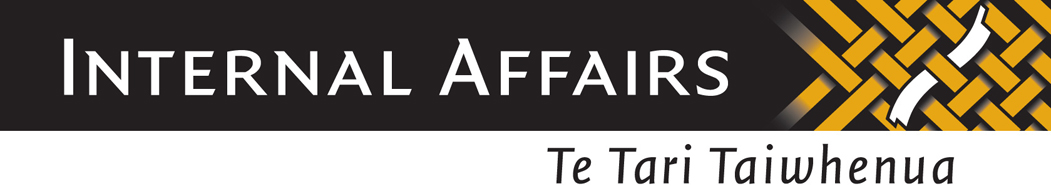 The overall risk assessment rating for the Cash Transport sector is LOW.The features identified in the table of this guide will help businesses in the Cash Transport sector conduct risk assessments. They will help you create policies and procedures which accurately reflect how much money laundering risk you think your business is subject to.The table does not cover every way a money launderer may use your business. It reflects ways that money launderers have acted in the past. We encourage you to think about other situations that may apply to your specific business.Transactions or activities listed in the table may not necessarily signal money laundering if they are consistent with a customer’s legitimate business. A noteworthy part of money laundering involves cash. Based on knowledge of your own business you should decide what risk particular customers or transactions pose and how you can lessen that risk.HIGHER RISK CHARACTERISTICSLOWER RISK CHARACTERISTICSProducts and Services offeredProducts and Services offeredCash transfer (bank deposit or cash delivery) where customers disguise illegal sources of funds by combining them with genuine takings. This action can also increase the legitimacy of funds. Nature and Complexity of the BusinessTransaction volumeHigh volume (s) of cash transported; Low volume (s) of cash transported;Nature and Complexity of the BusinessTransaction typeForeign currency needing cross border movement of funds;Types of customers dealt with Types of customers dealt with Transactions from private or residential addresses;Transactions with registered financial institutions where a contract or business relationship exists;Types of customers dealt with Types of customers dealt with Amount, denomination and/or currency do not fit the customer’s background;Transactions with registered financial institutions where a contract or business relationship exists;Methods by which services are delivered to customersMethods by which services are delivered to customersSeveral independent service providers carrying out individual steps of the transaction;Whole transaction carried out by one service provider;